DIRECCIÓN DE JUZGADOS MUNICIPALESELECTRÓNICOSan Pedro Tlaquepaque, Jalisco A 05 de abril de 2023         C. CÉSAR IGNACIO BOCANEGRA ALVARADODIRECTOR DE LA UNIDAD DE TRANSPARENCIA DE SAN PEDRO TLAQUEPAQUE, JALISCO.PRESENTE.		Por este medio reciba un cordial saludo y en cumplimiento al Artículo 8° fracción VI, inciso n), de la Ley de Transparencia y Acceso a la Información Pública del Estado de Jalisco y sus Municipios, tengo a bien remitir las estadísticas de ingresos y egresos por faltas administrativas a los Juzgados Municipales del Centro San Pedro, San Martin de las Flores y Santa Anita, correspondiente al periodo del 01 AL 31 del mes de marzo de 2023.  Por otra parte, también se adjunta información de las actas de infracción debidamente calificadas y enviadas a la Dirección de Ingresos.INFRACTORES QUE INGRESARONSEGÚN LA FALTA ADMINISTRATIVACALIFICACIÓN DE ACTAS DE INFRACCIÓN MES DE MARZO 2023Sin otro particular, me despido de Usted, reiterándole mis consideraciones y respeto.ATENTAMENTESAN PEDRO TLAQUEPAQUE, JALISCO LIC. CUAHUTEMOC ESCAMILLA JIMÉNEZDIRECTORC.c.p. ArchivoCEJ/clg/avp/bacs/jrc***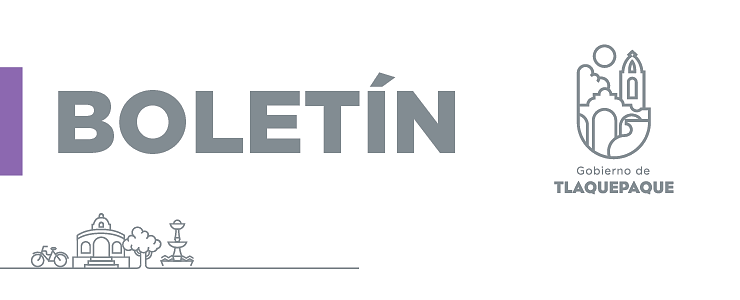 FALTAS ADMINISTRATIVASPERSONAS DETENIDAS EN EL MES DE MARZO 2023 POR JUZGADOPERSONAS DETENIDAS EN EL MES DE MARZO 2023 POR JUZGADOPERSONAS DETENIDAS EN EL MES DE MARZO 2023 POR JUZGADOINGRESOJUZGADO DEL CENTRO DE SAN PEDROJUZGADO DE SAN MARTIN DE LAS FLORES DE ABAJOJUZGADO DE SANTA ANITAAGRESIVO2400EBRIO AGRESIVO4800AGRESIVO BAJO EFECTOS DE ESTUPEFACIENTES PSICOTRÓPICOS000HACER NECESIDADES FISIOLÓGICAS V.P.1700ALTERAR EL ORDEN PÚBLICO000ALTERAR EL ORDEN BAJO EFECTOS000MOLESTAR A LAS PERSONAS BAJO EFECTOS000INGERIR BEBIDAS ENBRIAGANTES V.P.1700CONSUMIR ESTUPEFACIENTES PSIC.V.P.000EXPRESIONES INJURIOSAS A LAS PERSONAS000ACTOS INMORALES EN LA V.P.000	ENTORPECER LABORES DE LA AUTORIDAD	000EXPRESIONES INJURIOSAS A LA AUTORIDAD400ORDEN DE APREHENSIÓN000TIRAR DESECHOS EN VÍA PÚBLICA200PERNOCTAR EN VÍA PÚBLICA100VIOLENCIA INTRAFAMILIAR000VIOLENCIA CONTRA LA MUJER100SIN FALTA300TOTAL11700MARZO2023MARZO2023MOTIVO DE EGRESOMOTIVO DE EGRESOMOTIVO DE EGRESOMOTIVO DE EGRESOMOTIVO DE EGRESOMOTIVO DE EGRESOSEXOSEXOTOTALTOTALJUZGADOJUZGADOLIBRE POR CUMPLIR ARRESTOLIBRE POR AMONESTACION VERBALLIBRE POR DETENCION INJUSTIFICADALIBRE POR PAGO DE MULTALIBRE POR ENFERMEDADLIBRE POR TRABAJO COMUNITARIOM JA UN DD  IA CT  IO A   LHMTOTAL ARRESTOSMONTO DE LA CALIFICACIÓN DE LA MULTAII68193191701125117$ 15,931.00IIII00000000000IVIV00000000000117$ 15,931.00DEPENDENCIASMARZOTOTALReglamentos2424Obras Públicas1313Ecología2727Mercados99Rastro22TOTALES7575